Aufnahmeantrag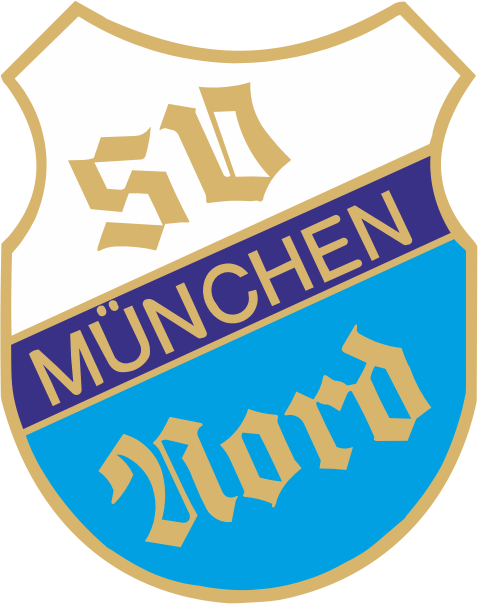 Persönliche Daten _________________________________________________________________________________
Nachname, Vorname des neuen Mitglieds_________________________________________________________________________________Ort/ PLZ, Straße, Hausnummer_________________________________________________________________________________
Telefonnummer, E-Mail-Adresse (bei Jugendspielern/innen, die E-Mail der Eltern)_________________________________________________________________________________
Geburtsdatum des Mitglieds - Staatsangehörigkeit Bankdaten:_________________________________________________________________________________Kontoinhaber_________________________________________________________________________________
Name der BankIBAN: D E __ | __ | __ | __ | __ | __ | __ | __ | __ | __ | __ | __ | __ | __ | __ | __ | __ | __ | __ | __ |Ich/Wir ermächtige(n) den SV Nord Lerchenau e.V., den Jahresbeitrag von meinem/unserem Konto mittels Lastschrift, plus der einmaligen Aufnahmegebühr von 49,- €, einzuziehen. Zugleich weise(n) ich/wir mein/unser Kreditinstitut an, die von SV Nord Lerchenau auf mein/unser Konto gezogenen Lastschriften einzulösen.Hinweis: Ich kann/Wir können innerhalb von acht Wochen, beginnend mit dem Belastungsdatum, die Erstattung des belasteten Betrages verlangen. Es gelten dabei die mit meinem/unserem Kreditinstitut vereinbarten Bedingungen.Gläubiger ID: 	 	DE50ZZZ00001003504Mandatsreferenz: 	SVNORDBEITRAGANNO0011	Bitte die Beitragsart ankreuzen 	 Erwachsene – 153,- € 	 Jugendliche (bis zum 18. Lebensjahr) – 123,- €	 *Spartenbeitrag für aktive jugendliche Fußballer/innen	 Familienbeitrag – 222,- €					 60,- € jährlich	 Rentner – 96,- €					 30,- € halbjährlich	 Beschäftigungslose / Azubis – 123,- €

*Der Spartenbeitrag ist fällig ab 01.01.2023. 
Der Spartenbeitrag wurde dafür eingeführt, um professionelle
Jugendtrainer für die Jugendmannschaften zu engagieren.
Nähere Infos gibt es bei der Jugendleitung.
	__________________________________	Ort, Datum, Unterschrift (Kontoinhaber)Anerkennung der Regularien des Vereins: Mit der Aufnahme in den Verein erkenne ich ausdrücklich die Satzung des Vereins, sowie die Beitragsordnung des Vereins und die jeweils gültigen Beitragssätze an. Die Mitgliedschaft kann nur schriftlich zum Jahresende gekündigt werden. Angaben zu Mitgliedschaften in anderen Vereinen: Ich besitze ein Spielrecht/ Spielerpass/ Startberechtigung in anderen Vereinen 
Verein:		Abteilung:		Datenschutz: Wir möchten Sie darüber informieren, dass die von Ihnen in Ihrer Beitrittserklärung angegebenen Daten über Ihre persönlichen und sachlichen Verhältnisse (sog. Personenbezogenen Daten ) auf Datenverarbeitungssystemen des Vereins gespeichert werden und für Verwaltungszwecke des Vereins verarbeitet und genutzt werden. Je nach Anforderung des zuständigen Fachverbandes und des Bayerischen Landes-Sportverbandes werden die Daten an die Verbände weitergeleitet für deren Verwaltungszwecke. Wir sichern Ihnen zu, Ihre personenbezogenen Daten vertraulich zu behandeln und nicht an Außenstehende weiterzugeben. Sie können jederzeit schriftlich Auskunft über die, bezüglich Ihrer Person gespeicherten Daten erhalten und Korrektur verlangen, soweit die beim Verein oder den Verbänden gespeicherten Daten unrichtig sind. Sollten die gespeicherten Daten für die Abwicklung der Geschäftsprozesse des Vereins / der Verbände nicht notwendig sein, so können Sie eine Sperrung, gegebenenfalls auch eine Löschung Ihrer personenbezogenen Daten verlangen. 
Ich/Wir stimme(n) mit der Aufnahme in den Verein, der Speicherung, Verarbeitung und Nutzung meiner personenbezogenen Daten zu, soweit es für Vereins-/ Verbandszwecke erforderlich ist. Ebenfalls willige ich ein, dass im Rahmen von Veranstaltungen, an denen ich, meine Tochter/mein Sohn für den Verein teilnehmen/teilnimmt, Foto- und Filmaufnahmen gemacht werden und diese Aufnahmen im Rahmen der Berichterstattung über das Ereignis in der Vereinszeitschrift und im Internet (auf der Homepage des SV Nord Lerchenau e.V.) verwendet werden können. Diese Einwilligung kann ich jederzeit widerrufen. Beitragshaftung für Minderjährige: Ich/wir als gesetzliche Vertreter, genehmigen hiermit den Eintritt meines/unseres Kindes und übernehme/n bis zum Eintritt der Volljährigkeit (18.Lebensjahr) die persönliche Haftung für die Beitragspflichten meines /unseres Kindes gegenüber dem Verein Antragsteller 		evtl. gesetzl. Vertreter 
Einverständnis Spartenleiter 		Genehmigung Vorstand 
Eingabe in die EDV